SRIJEDA, 8.4.2020.               Dragi moji četvrtaši!      Još se malo potrudimo, a onda ćemo se odmoriti.PRIRODA I DRUŠTVO   Ponovit ćemo gradivo o biljkama i životinjama. Ponovite što ste jučer naučili:Život životinjaVježbajte i ponavljajte uz kvizove:Životinje prema vrsti prehraneSloži slikuDivlje i domaće životinje - križaljkaŽivot biljaka i životinjaŽivot biljaka i životinja - križaljka  Riješite zadatke u radnoj bilježnici na 58. str. Fotografirajte mi tu stranicu i pošaljite u pojedinačnoj poruci.HRVATSKI JEZIK   Bliži se Uskrs, najveći kršćanski blagdan. Zabavite se uz igru:Uskrsni memory  O Uskrsu mnogo znate, a danas ćemo proširiti svoje znanje uz tekst u radnoj bilježnici Uskrs – veliki kršćanski blagdan i čuvar narodnih običaja (RB, 124. str.)U bilježnicu napišite naslov, ime autorice prilagođenog teksta i odgovorite na pitanja:Na što nas Uskrs podsjeća?Zašto je jaje simbol života?Što je seljak vjerovao stavljajući jaje u brazdu?Što obilježava narodni običaj paljenja uskrsnog krijesa?Zašto se uskrsne pisanice mogu zvati šarenice?Opiši u dvije rečenice običaj blagoslova jela.Kako sve nazivamo Uskrs?Zašto Uskrs nazivamo čuvarem naših narodnih običaja?   Odgovori na pitanja pomoći će vam u rješavanju radne bilježnice na 125. str. Kad to riješite, fotografirajte tu stranicu i pošaljite u pojedinačnoj poruci.SAT RAZREDNIKA Da smo u školi, danas bi uređivali našu učionicu u uskrsnom ozračju. Zato ćemo to napraviti u svom domu. Predlažem nekoliko kreativnih radionica kojima ćete ukrasiti svoj dom.Ispušite jaja i oslikajte pisanice. Možete ih staviti u košaru ili na štapić pa mogu biti u vazi ili u tegli sa cvijećem.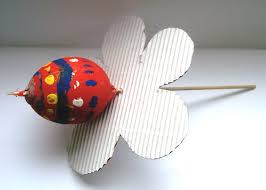 Zeko od papirnatih tanjuraosmišljavamo i izrađujemo zeca od papirnatih tanjuraMaterijalDva papirnata tanjura, kolaž papir, ljepilo (obično ili vruće), markeri, flomasteri, razni ukrasi.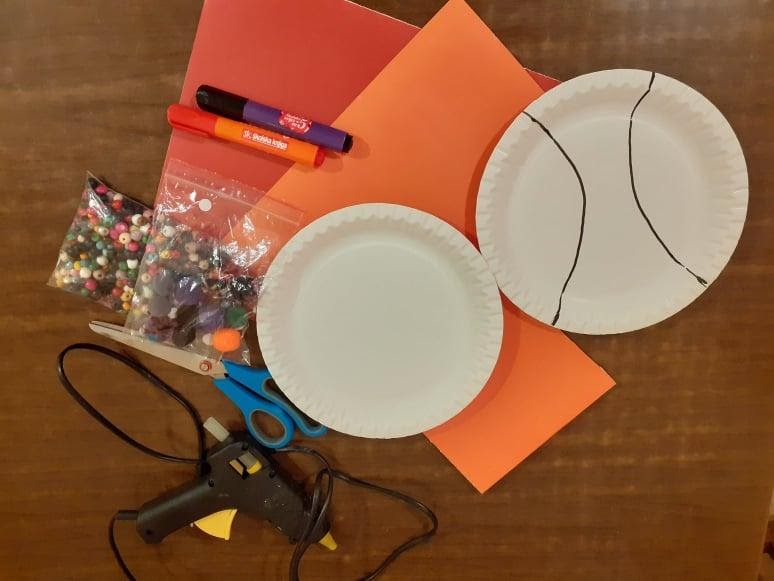 Tijek aktivnosti: Jedan papirnati tanjur iscrtamo tako da od njega dobijemo dva uha i dio mašnu za zeku.Zalijepimo uši, ukrasimo ih kolažem ili obojimo temperama, flomasterima, drvenim bojicama.Nalijepimo zeki oči (ili ih nacrtamo), njuškicu.Dodamo mašnu te i nju ukrasimo po želji.Možemo raditi zeku, zečicu ili cijelu zečju obitelj.Budite kreativni!!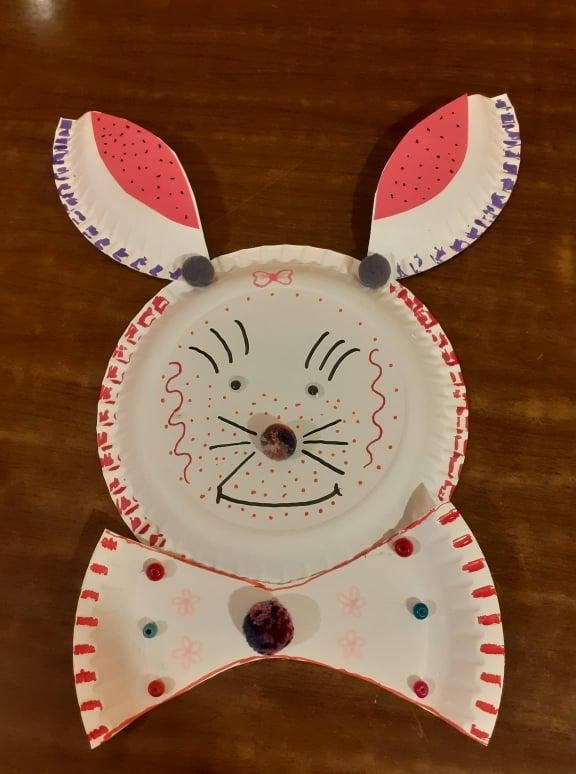  Za moju kreativnu družinu jedan jednostavan zadatak kako ukrasiti svoju sobu, prozor ili napraviti nekome poklon.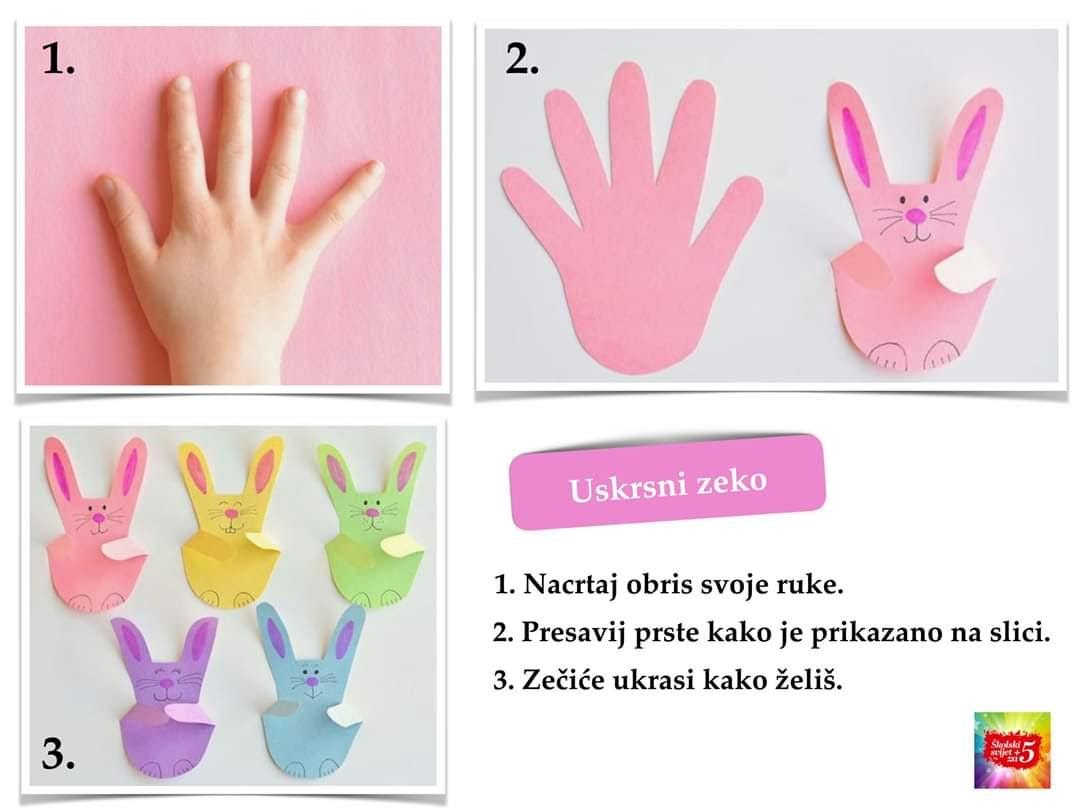 Evo još nekih ideja! 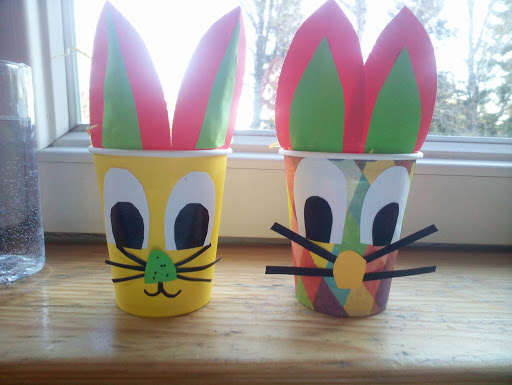 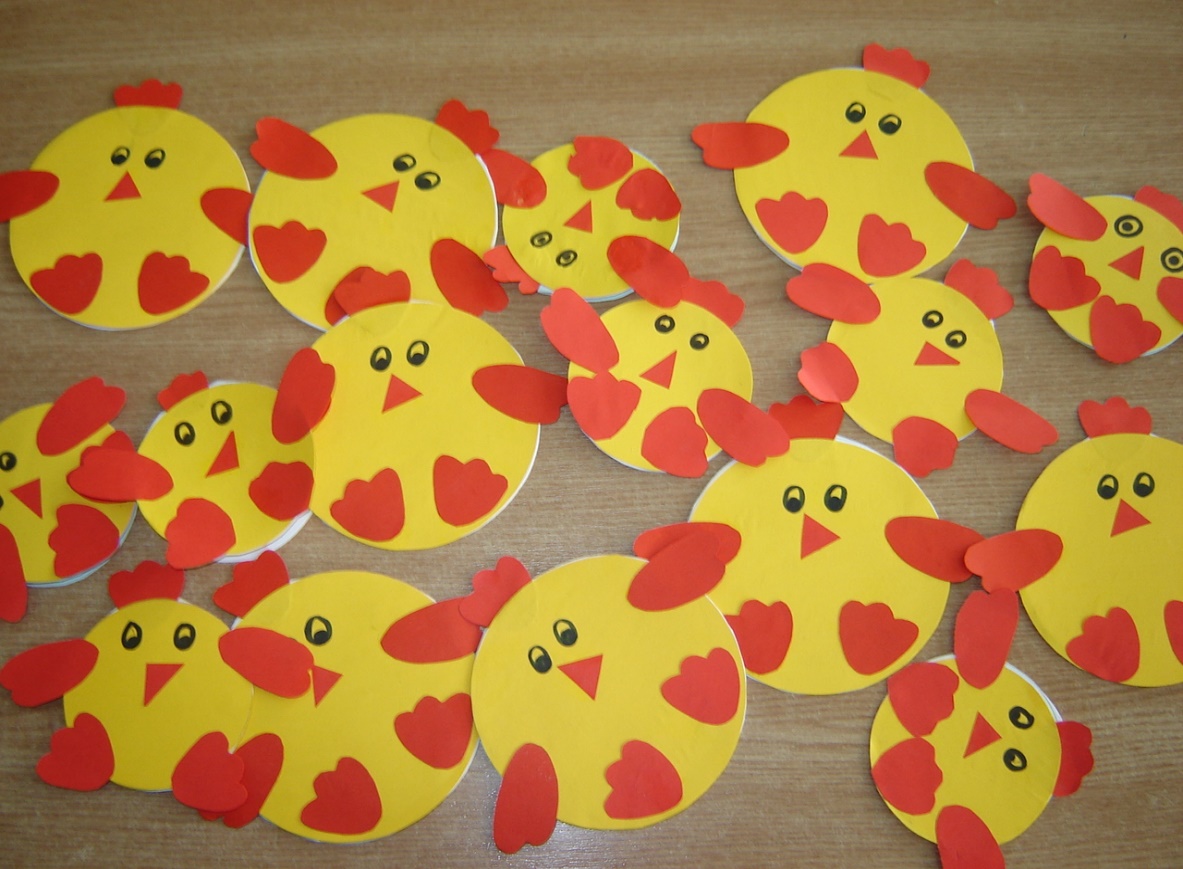 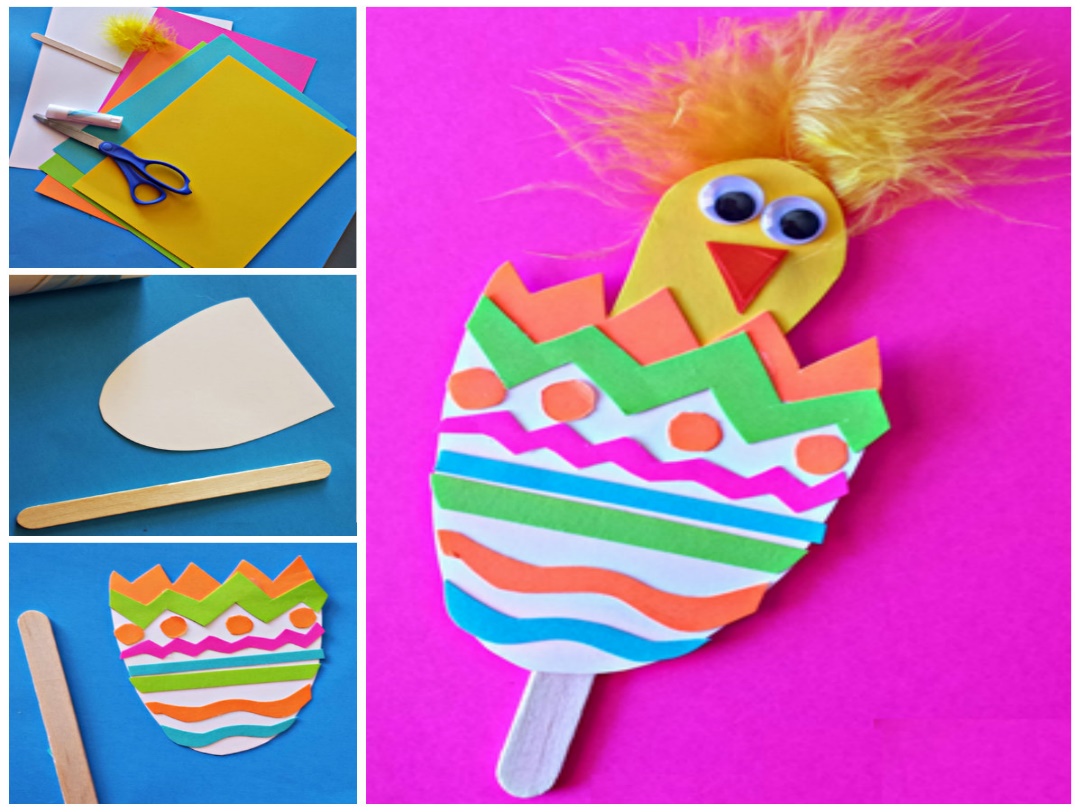 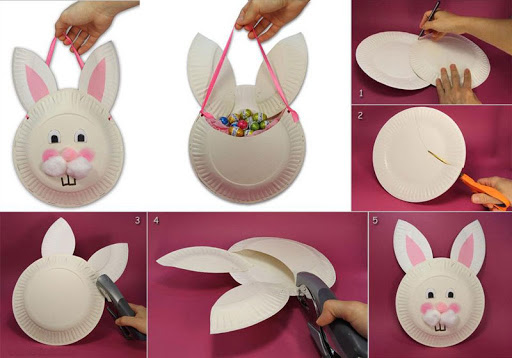 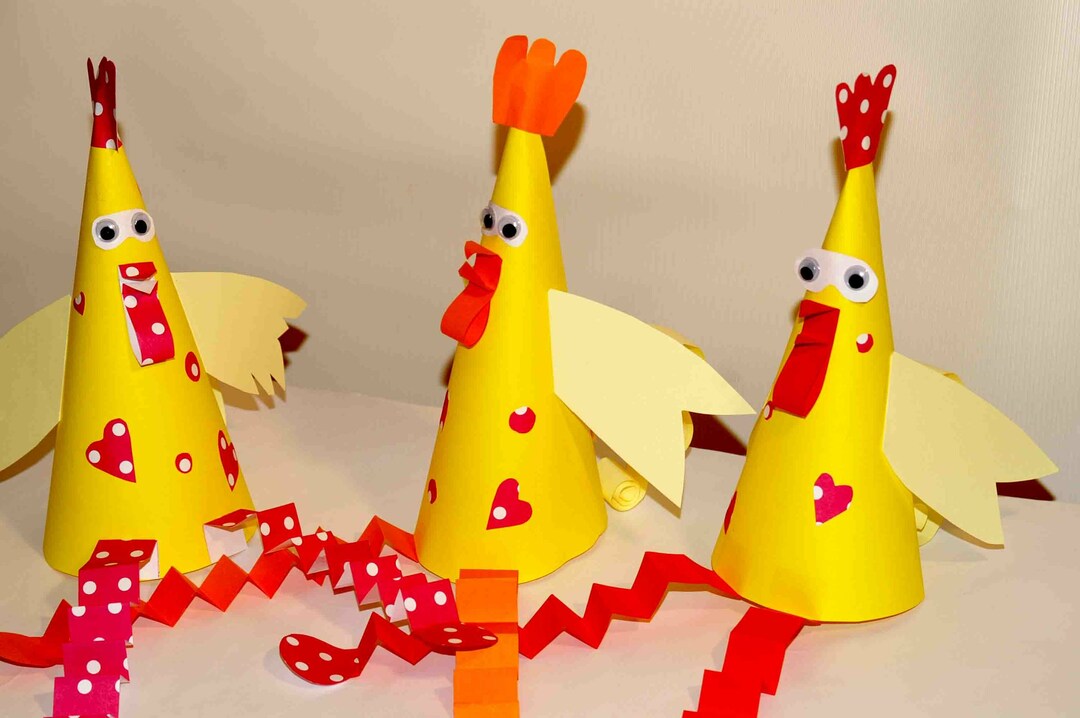 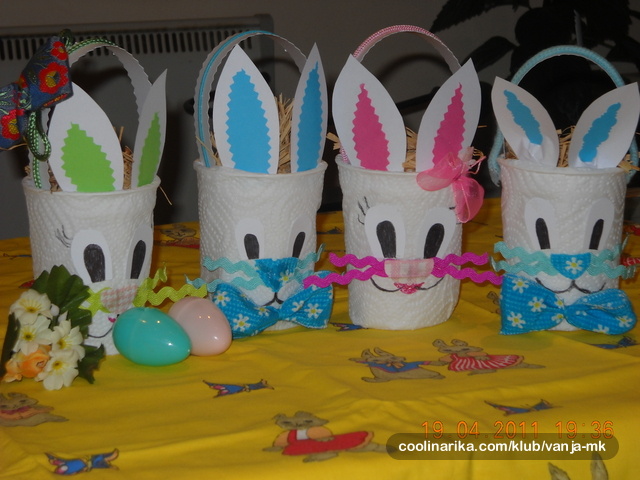 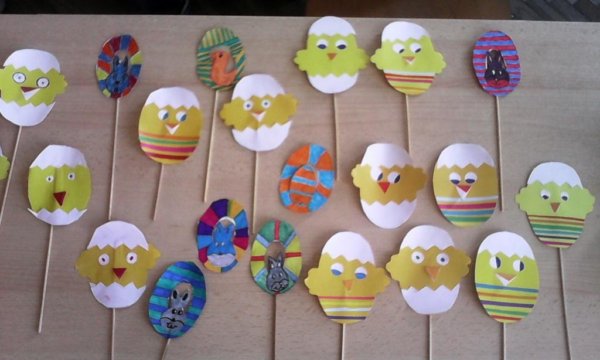 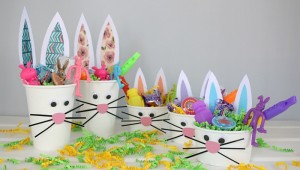 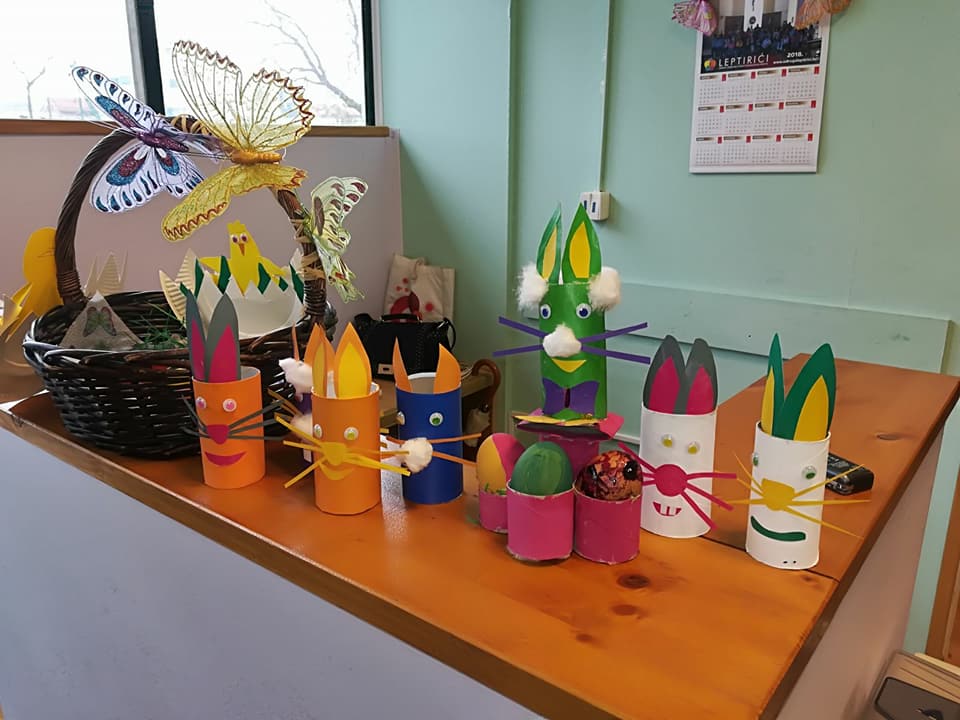 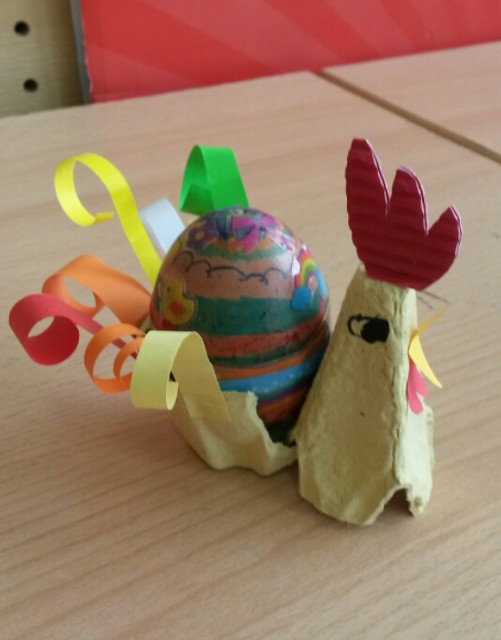 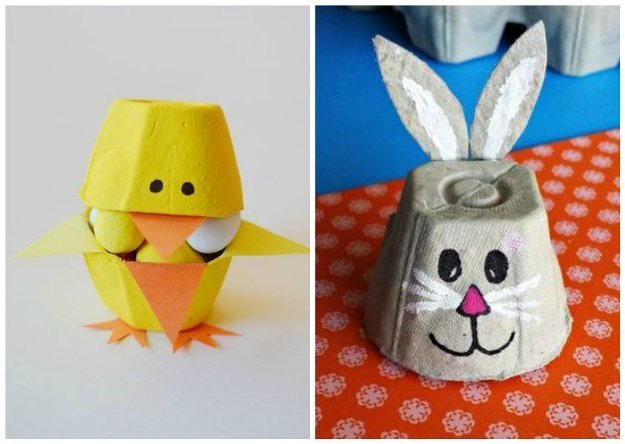 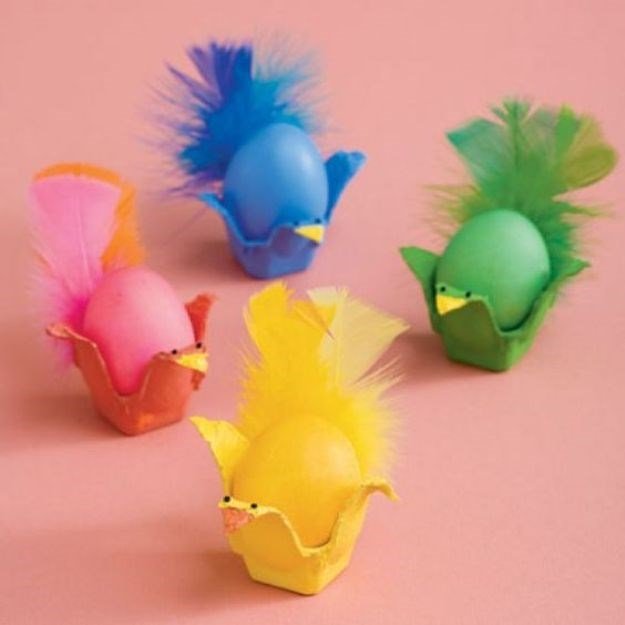 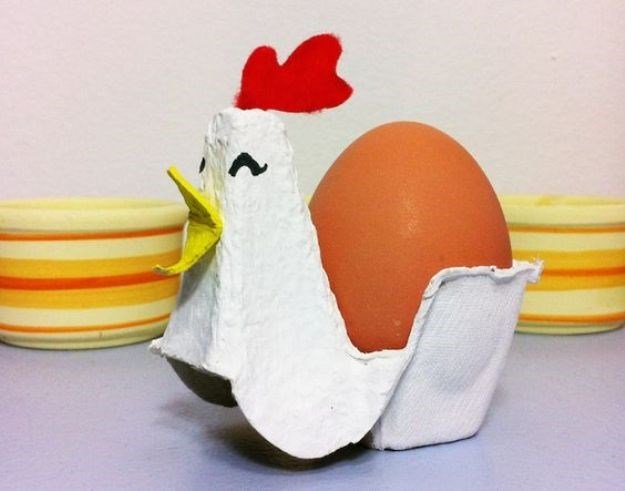 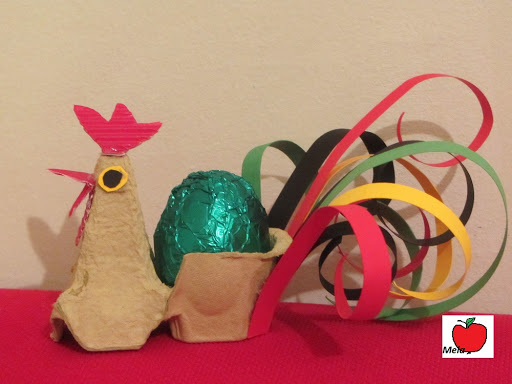   Predlažem da i  sami pretražujete internet! Tražite nove ideje!   Svoje kreativne uratke koje ćete raditi ovih dana fotografirajte i pošaljite u našu WhatsApp grupu.                                                 Pozdrav od učiteljice Pavice!